Утвержден IX внеочередной конференцией Омского областного союза организаций профсоюзов «Федерация омских профсоюзов»Постановление от «01» ноября 2022 годаПредседатель ____________ С.В. МоисеенкоУставОмского областного союза организаций профсоюзов«Федерация омских профсоюзов»Принят областной межсоюзной конференцией профсоюзов 22 ноября 1990 года, с изменениями и дополнениями в редакции от 16 ноября 1995 года, 26 марта 1998 года, 29 августа 2000 года, 27 мая 2005 года, 25 мая 2010 года, 17 июня 2014 года, 14 апреля 2015 года, 26 марта 2020 года, 01 ноября 2022 года.г. Омск - 2022 г.УставОмского областного союза организаций профсоюзов«Федерация омских профсоюзов»I. ОБЩИЕ ПОЛОЖЕНИЯ1.1. Омский областной союз организаций профсоюзов «Федерация омских профсоюзов»* является некоммерческой корпоративной организацией, территориальным общественным объединением, представляющим собой объединение структурных организаций общероссийских, межрегиональных профсоюзов**, входящих в Общероссийский союз «Федерация Независимых Профсоюзов России»***, действующих на территории Омской области в организационно-правовой форме союза. Профобъединение является правопреемником Омского областного объединения организаций профсоюзов «Федерация омских профсоюзов».Профобъединение разрабатывает и утверждает свой Устав в соответствии с Уставом ФНПР.Территориальные организации общероссийских, межрегиональных профсоюзов, а в случае их отсутствия первичные профсоюзные организации или иные структурные организации профсоюзов, входящих в ФНПР, являются членскими организациями Профобъединения.1.2. Профобъединение является членской организацией ФНПР, выражает и реализует интересы ФНПР и представляет ее в Омской области.1.3. Наименование на русском языке: полное – Омский областной союз организаций профсоюзов «Федерация омских профсоюзов»; сокращенное – ФОП, на английском языке: полное: Omsk Regional Union of Trade Union organizations «Federation of Omsk Trade Unions»: сокращенное – FOTU.1.4. Профобъединение является юридическим лицом, имеет печати, штампы, бланки.________________________* Далее именуется «Профобъединение»** Далее именуются «членские организации»*** Далее именуется «ФНПР»1.5. Профобъединение имеет флаг и эмблему, описание которых содержится в разделе VII настоящего Устава, может иметь и использовать другую символику в соответствии с законодательством Российской Федерации.1.6. Адрес (место нахождения) Совета Профобъединения: Российская Федерация, Омская область, город Омск.II. ПРЕДМЕТ, ЦЕЛИ, ЗАДАЧИ И ПРИНЦИПЫ ДЕЯТЕЛЬНОСТИ ПРОФОБЪЕДИНЕНИЯ2.1. Предметом деятельности Профобъединения является координация и содействие в обеспечении деятельности входящих в него членских организаций, защита общих интересов, а также реализация общих задач, стоящих перед членскими организациями по представлению и защите социально-трудовых прав, производственных, профессиональных, экономических, социальных и иных законных интересов членов профсоюзов.2.2. Профобъединение создано в целях координации действий входящих в него членских организаций по представительству и защите социально-трудовых прав, производственных, профессиональных, экономических и социальных интересов членов профсоюзов, коллективных прав и интересов работников, а также представительства и защиты общих интересов и достижения общих целей членских организаций, организаций, в которых Профобъединение является учредителем, членом, прямым или косвенным участником (акционером), в том числе направленных на обеспечение имущественной стабильности и независимости, содействия в обеспечении деятельности организаций профсоюзов, действующих на территории Омской области.2.3. Профобъединение действует в соответствии с Конституцией Российской Федерации, общепризнанными принципами и нормами международного права, международными договорами Российской Федерации, законодательством Российской Федерации и Омской области, иными нормативными правовыми актами, Уставом Профобъединения, решениями органов Профобъединения, не противоречащими Уставу ФНПР.2.4. Для достижения своих целей Профобъединение реализует следующие задачи:2.4.1. Содействует развитию системы социального партнерства, реализации принципа трехстороннего сотрудничества профессиональных союзов, объединений работодателей, органов государственной власти и местного самоуправления.2.4.2. Участвует в разработке и вносит в соответствующие органы государственной власти и органы местного самоуправления предложения о принятии законов Российской Федерации и Омской области, иных нормативных правовых и других актов по вопросам, касающимся социально-трудовой сферы.2.4.3. Принимает участие совместно с органами государственной власти, органами местного самоуправления и другими заинтересованными организациями в разработке и формировании региональных программ по вопросам занятости, охраны труда и окружающей среды, социальных программ, направленных на создание условий, обеспечивающих достойную жизнь и свободное развитие человека, в разработке мер по социальной защите работников, социально-трудовых прав молодежи, определении основных критериев уровня жизни, осуществляет профсоюзный контроль за их реализацией.2.4.4. Организует проведение научных исследований, профсоюзной экспертизы проектов законов, иных нормативных правовых актов, региональных программ.2.4.5. Осуществляет профсоюзный контроль за соблюдением работодателями и их представителями трудового законодательства и иных нормативных правовых актов, содержащих нормы трудового права (включая законодательство об охране труда), выполнением условий коллективных договоров, соглашений. Участвует в реализации основных направлений государственной политики в области охраны труда, занятости.2.4.6. Участвует в экспертизе безопасности условий труда на проектируемых, строящихся и эксплуатируемых производственных объектах, а также в экспертизе безопасности проектируемых и эксплуатируемых механизмов и инструментов.2.4.7. Осуществляет профсоюзный контроль в области охраны окружающей среды (общественный экологический контроль), организует и проводит в установленном порядке общественную экологическую экспертизу, участвует в деятельности по охране окружающей среды, оказывает содействие органам государственной власти субъектов Российской Федерации, органам местного самоуправления в решении вопросов охраны окружающей среды, противодействует принятию хозяйственных и иных решений, реализация которых может оказать негативное воздействие на окружающую среду, жизнь, здоровье и имущество граждан.2.4.8. Представляет и защищает права и законные интересы членов профсоюзов в органах государственной власти, органах местного самоуправления, в объединениях работодателей, добивается социальной направленности проводимой экономической политики в вопросах организации, оплаты и нормирования труда, бюджетной и налоговой политики, ценообразования, занятости, приватизации, охраны труда, профилактики профессиональных заболеваний, экологической безопасности, социального, медицинского страхования, пенсионного обеспечения и других, касающихся уровня и качества жизни работников.2.4.9. Предъявляет требования к органам государственной власти, органам местного самоуправления, работодателям и их объединениям и добивается отмены, приостановки исполнения или изменения решений, нарушающих права и законные интересы работников и профсоюзных организаций. 2.4.10. Выполняет необходимые мероприятия по защите государственной тайны	 в соответствии	с законодательством Российской Федерации.2.4.11. Осуществляет профсоюзный контроль в сфере обязательного социального страхования работников, участвует в управлении отделениями внебюджетных фондов конкретных видов обязательного социального страхования и других фондов социальной направленности, разработке и согласовании положений о них.2.4.12. Создает координационные советы организаций профсоюзов - представительства Профобъединения в муниципальных образованиях в целях решения задач по защите социально-трудовых, профессиональных и иных прав и интересов членов профсоюзов, развития социального партнерства с органами местного самоуправления и работодателями (объединениями работодателей), заключения с ними соглашений и договоров, проведения солидарных действий профсоюзов. Координационный совет действует на основании Положения, утверждаемого Советом Профобъединения в соответствии с Уставом Профобъединения.2.4.13. Представляет интересы работников при регулировании социально-трудовых отношений, ведении коллективных переговоров и подготовке проектов соглашений, заключении соглашений для организации контроля за их выполнением, а также представляет интересы работников при формировании и осуществлении деятельности комиссий по регулированию социально-трудовых отношений. 2.4.14. Участвует в выборах и референдумах в порядке, предусмотренном законодательством Российской Федерации.2.4.15. Содействует организации и проведению оздоровительных мероприятий среди членов профсоюзов и их семей, взаимодействует с органами государственной власти и местного самоуправления, объединениями работодателей и организациями по развитию санаторно-курортного лечения, туризма, детского оздоровительного отдыха, учреждениями культуры, отдыха, массовой физической культуры и спорта.2.4.16. Владеет, пользуется и распоряжается имуществом, в том числе денежными средствами, ценными бумагами, имущественными правами, а также интеллектуальной собственностью и нематериальными благами в соответствии с законодательством и Уставом Профобъединения.2.4.17. Принимает необходимые меры экономического и правового характера для обеспечения эффективного использования имущества Профобъединения. 2.4.18.	 Осуществляет самостоятельно, а также через учрежденные им организации приносящую доход деятельность лишь постольку, поскольку это служит достижению целей, ради которых оно создано, и, если это соответствует таким целям. Такой деятельностью может быть: - использование	собственности Профобъединения самостоятельно, а также через учрежденные им организации;- управление	 санаториями, профилакториями, гостиницами и домами отдыха, культурно-просветительными, туристическими, спортивными и иными учреждениями и организациями, в том числе путем создания сложных корпоративных структур;- приобретение и реализация движимого и недвижимого имущества в соответствии с законодательством Российской Федерации;- сдача в аренду движимого и (или) недвижимого имущества Профобъединения;- приобретение и реализация акций (долей в уставных капиталах), облигаций и иных ценных бумаг в соответствии с законодательством Российской Федерации;- инвестиционная деятельность в соответствии с законодательством Российской Федерации;- деятельность по содержанию, эксплуатации и использованию объектов движимого и недвижимого имущества, принадлежащих Профобъединению;- организация и проведение конференций, конгрессов, выставок, конкурсов, концертов, культурно-массовых и спортивных мероприятий, лотерей;- оказание	консультационных (консалтинговых), информационных и маркетинговых услуг в установленной сфере деятельности;-оказание справочно-библиографических, методических (методологических) и	прочих информационных услуг;-разработка, передача в пользование и реализация программного обеспечения;-осуществление	рекламной, редакционной, издательской, полиграфической, типографской деятельности;-осуществление образовательной деятельности;-осуществление	научно- исследовательской деятельности;-выполнение работ с архивными документами;-долевое участие в других организациях;-оказание посреднических услуг;-оказание услуг автостоянок;-осуществление внешнеэкономической деятельности в соответствии с законодательством Российской Федерации;-осуществление иной приносящей доход деятельности, не запрещенной законодательством Российской Федерации и предусмотренной Уставом Профобъединения.В случаях, предусмотренных законом, Профобъединение может заниматься отдельными видами деятельности только на основании специального разрешения (лицензии), членства в саморегулируемой организации или выданного саморегулируемой организацией свидетельства о допуске к определенному виду работ.2.4.19. Может оказывать финансовую и (или) иную материально-техническую помощь членским организациям и их структурным организациям, подразделениям, а также организациям, в которых Профобъединение является учредителем, членом, прямым или косвенным участником (акционером).2.4.20. Поддерживает и отстаивает в органах государственной власти и местного самоуправления выдвигаемые членскими организациями Профобъединения законные требования, участвует в урегулировании коллективных трудовых споров (включая забастовки), организует и проводит в соответствии с законодательством собрания, митинги, уличные шествия, демонстрации, пикетирования и другие коллективные действия, используя их как средство защиты социально-трудовых прав и законных интересов работников, координирует коллективные действия членских организаций Профобъединения.2.4.21. Оказывает помощь, в том числе правовую, членским организациям Профобъединения, членам профсоюзов, содействует деятельности профсоюзных инспекций труда, юридических служб и консультаций.2.4.22. Анализирует деятельность членских организаций Профобъединения, оказывает им помощь и содействие по защите социально-трудовых прав членов профсоюзов, в том числе по заключению коллективных договоров и соглашений, проведению коллективных действий, мотивации профсоюзного членства и другим вопросам. 2.4.23. Оказывает содействие органам общероссийских, межрегиональных профсоюзов и своим членским организациям в работе по подбору, подготовке и расстановке профсоюзных кадров. 2.4.24. Организует обучение, подготовку, переподготовку, повышение квалификации профсоюзных работников и актива, содействует социально-экономическому, правовому и профессиональному обучению членов профсоюзов.2.4.25. Осуществляет информационно-пропагандистскую, культурно-просветительную, образовательную и издательскую деятельность.2.4.26. Наряду с видами деятельности, предусмотренными Уставом Профобъединения, осуществляет (как социально ориентированная некоммерческая организация) следующие виды деятельности:-социальную поддержку и защиту граждан;	-оказание помощи пострадавшим в результате стихийных бедствий, экологических, техногенных или иных катастроф, социальных, национальных, религиозных конфликтов, беженцам и вынужденным переселенцам;- оказание юридической помощи на безвозмездной или на льготной основе гражданам и некоммерческим организациям и правовое просвещение населения, деятельность по защите прав и свобод человека и гражданина;- благотворительную деятельность, а также деятельность в области содействия благотворительности и добровольчества; - деятельность в области образования, просвещения, науки, культуры, искусства, здравоохранения, профилактики и охраны здоровья граждан, пропаганды здорового образа жизни, улучшения морально-психологического состояния граждан, физической культуры и	спорта и содействие указанной деятельности, а также содействие духовному развитию личности;- развитие	межнационального сотрудничества, сохранение и защиту самобытности, культуры, языков и традиций народов Российской Федерации;- деятельность	в	сфере патриотического, в том числе военно-патриотического, воспитания граждан Российской Федерации;- иные виды деятельности, направленные на решение социальных проблем, развитие гражданского общества в Российской Федерации2.4.27.  Может осуществлять также иные виды деятельности, предусмотренные законодательством Российской Федерации и Уставом Профобъединения, в соответствии с законодательством Российской Федерации и целями, указанными в Уставе Профобъединения.2.4.28. Изучает и распространяет опыт работы организаций профсоюзов. 2.5. Профобъединение осуществляет свою деятельность на принципах гласности, профсоюзной автономии и независимости от внешних структур, справедливости, солидарности, демократии, равноправия, законности, соблюдения равенства прав и обязанностей входящих в него членских организаций, обязательности выполнения Профобъединением решений коллегиальных органов ФНПР, обязательности выполнения членскими организациями Профобъединения решений коллегиальных органов Профобъединения, принимаемых в пределах Устава Профобъединения и не противоречащих уставам соответствующих общероссийских, межрегиональных профсоюзов, а также Уставу ФНПР. 2.6. Профобъединение независимо в своей деятельности от органов исполнительной власти, органов местного самоуправления, работодателей, их объединений, политических партий и других общественных объединений, им не подотчетно и не подконтрольно. 2.7. Профобъединение взаимодействует с органами государственной власти, органами местного самоуправления, органами надзора и контроля за соблюдением трудового законодательства, объединениями работодателей, различными политическими партиями, другими общественными объединениями, юридическими лицами и гражданами.2.8. Профобъединение сотрудничает с территориальными объединениями организаций профсоюзов, действующими в других субъектах Российской Федерации, и зарубежными объединениями организаций профсоюзов соответствующего уровня.В целях координации деятельности территориальных объединений организаций профсоюзов по представительству и защите профессиональных, экономических, социальных прав и законных интересов работников-членов профсоюзов, достижения общих целей территориальных объединений организаций профсоюзов и их членских организаций, а также сохранения и развития отношений между территориальными объединениями организациями профсоюзов, более эффективного их взаимодействия с органами власти Профобъединение входит и участвует в работе ассоциации территориальных объединений организаций профсоюзов – членских организаций ФНПР Сибирского федерального округа.III. ЧЛЕНСКИЕ ОРГАНИЗАЦИИ ПРОФОБЪЕДИНЕНИЯ, ИХ ПРАВА И ОБЯЗАННОСТИ3.1. Членскими организациями Профобъединения являются территориальные организации общероссийских, межрегиональных профсоюзов, входящих в ФНПР, а в случае отсутствия таких территориальных организаций - первичные или иные организации соответствующих профсоюзов. Взаимоотношения Профобъединения с организациями профсоюзов, не входящих в ФНПР, строятся на основе заключения соглашений. 3.2. Решение о приеме в Профобъединение новых членских организаций принимается Советом на основании письменного заявления с приложением решения коллегиального органа управления общероссийского, межрегионального профсоюза, копии устава профсоюза, копии устава профсоюзной организации соответствующего профсоюза (при наличии такого устава), копии свидетельства о государственной регистрации (для юридических лиц), сведений о численности, организационной структуре, месте нахождения постоянно действующего органа, юридическом адресе, обязательства об уплате членских взносов. 3.3. Членство в Профобъединении прекращается в связи с ликвидацией членской организации в соответствии с законодательством или по решению общероссийского, межрегионального союза, либо прекращением членства в ФНПР общероссийского, межрегионального профсоюза, структурной организацией которого она является. Членство в Профобъединении прекращается в случае перехода первичной профсоюзной организации – членской организации Профобъединения, в структуру образованной территориальной или иной организации общероссийского, межрегионального профсоюза.В случае ликвидации в Профобъединении общероссийского, межрегионального профсоюза, но продолжении деятельности одной или нескольких первичных или иных организаций этого профсоюза членство в Профобъединении переходит к ним.3.4. Членские	организации Профобъединения имеют право:3.4.1. Делегировать для избрания в коллегиальные органы Профобъединения своих представителей и отзывать их.Количество представителей и порядок делегирования в состав коллегиальных органов Профобъединения определяется Советом профобъединения в соответствии с нормой, утверждаемой Конференцией Профобъединения.3.4.2. Участвовать через своих представителей в работе коллегиальных органов Профобъединения.3.4.3. Вносить проекты документов и предложения на рассмотрение органов Профобъединения, получать информацию о результатах их рассмотрения.3.4.4. Обращаться в органы Профобъединения с ходатайством о защите своих прав и интересов в органах власти.3.4.5. Участвовать в разработке предложений Профобъединения по проектам законов и иных нормативных правовых актов, затрагивающих социально-трудовые права работников.3.4.6. Вносить предложения и участвовать в деятельности Профобъединения по разработке и заключению трехстороннего соглашения между Профобъединением, объединениями работодателей и уполномоченными органами власти Омской области, других соглашений.3.4.7. В установленном законодательством порядке выдвигать и направлять работодателям или их представителям требования, участвовать в формировании и работе примирительных органов, объявлять и возглавлять забастовки, принимать решения об их приостановке, возобновлении и прекращении, а также координировать эти действия. 3.4.8. Обращаться в Профобъединение с предложением об организации коллективных акций профсоюзов, в том числе проведении митингов, демонстраций, шествий, пикетирований, а также о поддержке Профобъединением коллективных действий, проводимых членской организацией.3.4.9. Обращаться в органы Профобъединения по вопросам профсоюзной деятельности для получения консультаций, помощи и поддержки.3.4.10. Пользоваться имуществом Профобъединения в соответствии с нормами гражданского законодательства.3.4.11. Принимать участие в разработке различных программ и создании фондов Профобъединения.3.4.12. Использовать возможности Профобъединения для обучения профсоюзных работников и актива, получения и распространения информации, необходимой для своей деятельности.3.4.13. Получать информацию о деятельности Профобъединения.3.4.14. Вносить предложения о награждении профсоюзного актива, работников организаций профсоюзов, социальных партнеров знаками отличия Профобъединения, ФНПР и о поддержке Профобъединением ходатайств о награждении государственными наградами, присвоении почетных званий, ведомственными знаками отличия о труде.3.4.15. Могут иметь другие права, предусмотренные законодательством Российской Федерации.3.5. Членские	организации Профобъединения обязаны:3.5.1. Выполнять Устав Профобъединения.3.5.2. Поддерживать деятельность Профобъединения и принимать активное участие в реализации его целей и задач, проявлять солидарность в защите прав и интересов членских организаций Профобъединения, содействовать созданию и деятельности молодежных комиссий (советов, комитетов) в организациях профсоюзов, координационных советов организаций профсоюзов в муниципальных образованиях.3.5.3. Уплачивать членские взносы в Профобъединение в соответствии с установленными Профобъединением размерами и порядком, согласованными с ФНПР.3.5.4. Выполнять решения органов Профобъединения, принятые в соответствии с Уставом Профобъединения и не противоречащие Уставу соответствующего общероссийского, межрегионального профсоюза.3.5.5. Участвовать в принятии решений Профобъединения, без которых Профобъединение не может продолжать свою деятельность в соответствии с законом, если участие членских организаций необходимо для принятия таких решений.3.5.6. Информировать Профобъединение о проведении заседаний коллегиальных органов, изменениях в уставах и в составе руководящих кадров, принимаемых принципиальных решениях и действиях, а также решениях судебных органов по вопросам защиты прав членов профсоюзов.3.5.7. Представлять в Профобъединение данные о численности объединяемых членов профсоюза, финансовую отчетность, связанную с исчислением и уплатой членских взносов в Профобъединение, статистические сведения, перечни которых определяются коллегиальными органами Профобъединения по согласованию с ФНПР.3.5.8. Информировать Профобъединение об участии в выборах федеральных органов государственной власти, органов государственной власти Омской области, органов местного самоуправления, заключении договоров и соглашений с политическими партиями и движениями.3.5.9. Вносить на рассмотрение своих коллегиальных органов вопросы, предложенные органами Профобъединения.3.5.10. Содействовать заключению и выполнению трехстороннего соглашения между Профобъединением, объединениями работодателей и уполномоченными органами государственной власти Омской области, других соглашений.3.5.11. Проявлять солидарность и принимать участие в организации и проведении Профобъединением коллективных действий профсоюзов.3.5.12. Не разглашать конфиденциальную информацию о деятельности Профобъединения.3.5.13. Не допускать действий, ущемляющих интересы Профобъединения и входящих в него членских организаций.3.5.14. Оказывать финансовую и другую помощь средствам массовой информации, учрежденным Профобъединением. 3.5.15. Не совершать действия (бездействие), которые существенно затрудняют или делают невозможным достижение целей, ради которых создано Профобъединение.3.5.16. Могут нести иные обязанности, предусмотренные законодательством Российской Федерации.3.6. Руководителями членских организаций Профобъединения могут быть только члены общероссийских и межрегиональных профсоюзов, входящих в ФНПР.Руководители членских организаций Профобъединения персонально отвечают за реализацию принимаемых коллегиальными органами Профобъединения решений. Случаи невыполнения решений рассматриваются на заседаниях коллегиальных органов Профобъединения, информация о результатах рассмотрения направляется членским организациям Профобъединения и в соответствующий общероссийский, межрегиональный профсоюз. В случаях неоднократного нарушения настоящего Устава руководителем членской организации Профобъединения, выразившегося в неисполнении решений коллегиальных органов ФНПР, общероссийским или межрегиональным профсоюзом на основании обращения соответствующего коллегиального органа управления ФНПР рассматривается вопрос об исключении руководителя членской организации Профобъединения из профсоюза, членом которого он является.При решении вопроса об исключении руководителя членской организации Профобъединения из общероссийского или межрегионального профсоюза, членом которого он является, должны учитываться тяжесть совершенного проступка и обстоятельства, при которых он был совершен.3.7. В случае невыполнения членской организацией Профобъединения Устава Профобъединения и решений его органов, а также неуплаты членской организацией своевременно и в полном объеме членских взносов Профобъединению в течение трех месяцев, допускается приостановка права решающего голоса представителей этой организации на заседаниях коллегиальных органов Профобъединения и приостановка выполнения по отношению к ней в полном объеме защитных функций на срок, определенный коллегиальным органом Профобъединения, или до устранения выявленных нарушений с обязательным информированием соответствующего общероссийского, межрегионального профсоюза и ФНПР.IV. ОРГАНЫ ПРОФОБЪЕДИНЕНИЯ4.1. Органами управления Профобъединением являются:  Конференция Профобъединения* - высший руководящий орган Профобъединения;Совет Профобъединения** - постоянно действующий коллегиальный руководящий орган Профобъединения; Президиум Профобъединения*** - коллегиальный исполнительный орган Профобъединения; Председатель Профобъединения**** - единоличный исполнительный орган Профобъединения. Профсоюзным	контрольно-ревизионным органом Профобъединения является	Контрольно-ревизионная комиссия Профобъединения*****.Органы Профобъединения образуются по решению Конференции.Всем органам Профобъединения устанавливается единый срок полномочий, который не может быть более пяти лет.         ______________        * Далее именуется «Конференция»** Далее именуется «Совет»*** Далее именуется «Президиум»**** Далее именуется «Председатель» ***** Далее именуется «Контрольно-ревизионная комиссия»Полномочия всех выборных органов прекращаются одновременно с прекращением полномочий постоянно действующего руководящего органа Профобъединения (Совета).4.2. Высшим руководящим органом Профобъединения является Конференция, которая созывается Советом по мере необходимости, но не реже одного раза в пять лет, в сроки, определенные коллегиальными органами ФНПР.Решение Совета о созыве Конференции, дате, повестке дня, норме представительства объявляется не менее чем за два месяца до открытия Конференции.Порядок избрания делегатов определяют членские организации Профобъединения в соответствии с их уставами и уставами общероссийских, межрегиональных профсоюзов.При отсутствии порядка избрания делегатов в уставах общероссийских, межрегиональных профсоюзов порядок избрания делегатов членские организации определяют самостоятельно.Членская организация, в отношении которой действует решение Совета Профобъединения о приостановке права решающего голоса представителей членской организации на заседаниях коллегиальных органов, приостановке выполнения по отношению к ней в полном объеме защитных функций, делегатов на Конференцию не избирает.4.3. Конференция:4.3.1. Заслушивает отчеты о деятельности Совета и Контрольно-ревизионной комиссии.4.3.2. Определяет основные (приоритетные) направления деятельности и очередные задачи Профобъединения.4.3.3. Определяет основные направления финансовой деятельности, принципы формирования и использования имущества Профобъединения.4.3.4. Утверждает Устав Профобъединения в соответствии с Уставом ФНПР, вносит в него изменения и дополнения по предложению Совета.4.3.5. Образует единоличный исполнительный орган путем избрания Председателя и принимает решение о досрочном прекращении его полномочий.В период между Конференциями решение о досрочном прекращении полномочий единоличного исполнительного органа по инициативе Председателя Профобъединения (собственное желание) принимается Советом.4.3.6. Образует путем избрания Совет из числа лиц, делегированных членскими организациями Профобъединения, в соответствии с предложенной Советом и утвержденной Конференцией нормой представительства и принимает решение о досрочном прекращении его полномочий.Членская организация, представителям которой в соответствии с Уставом Профобъединения, приостановлено право решающего голоса на заседаниях коллегиальных органов Профобъединения, может делегировать своих представителей в состав Совета только после устранения выявленных нарушений.В период между Конференциями, в случае необходимости, решение о прекращении и подтверждении полномочий члена Совета, делегированного членской организацией Профобъединения, а также об изменении нормы представительства в своем составе, принимает Совет.4.3.7. Принимает решение об образовании Президиума, определяет его количественный состав и принимает решение о досрочном прекращении его полномочий.Персональный состав Президиума избирается Советом.4.3.8. Избирает Контрольно-ревизионную комиссию и принимает решение о досрочном прекращении ее полномочий.4.3.9. Утверждает Положение о Контрольно-ревизионной комиссии, вносит в него изменения и дополнения. 4.3.10. По согласованию с ФНПР принимает решения о порядке определения размера и способа уплаты членских взносов, а также о дополнительных имущественных взносах членских организаций Профобъединения.4.3.11. Принимает решения, резолюции, заявления, обращения по важнейшим вопросам жизни региона, страны, деятельности органов власти различного уровня, профсоюзного движения.4.3.12. Рассматривает апелляции членских организаций Профобъединения к его выборным органам, спорные вопросы о членстве в Профобъединении. 4.3.13. Определяет порядок приема членских организаций в Профобъединение и прекращения членства в Профобъединении.4.3.14. Принимает решения о реорганизации и ликвидации Профобъединения с предварительным информированием и учетом мнения ФНПР, о назначении ликвидационной комиссии и об утверждении ликвидационного баланса.4.3.15. Решает иные вопросы, а также может делегировать отдельные полномочия Совету, Президиуму, Председателю, за исключением полномочий, относящихся к исключительной компетенции Конференции.Вопросы,	предусмотренные пунктами 4.3.2, 4.3.3, 4.3.4, 4.3.5, 4.3.6, 4.3.7, 4.3.8, 4.3.10, 4.3.12, и 4.3.14 статьи 4.3 настоящего Устава относятся к исключительной компетенции Конференции.4.4. Конференция считается правомочной, если на ней представлено не менее двух третей членских организаций Профобъединения и присутствует не менее двух третей избранных делегатов.Полномочия делегата (ов) Конференции, покинувшего (их) заседание Конференции без уважительной причины, прекращаются по решению Конференции на основании предложений мандатной комиссии Конференции. В этом случае при определении кворума и подсчете голосов должны быть соответственно уменьшены число полномочных делегатов (избранных на Конференцию и являющихся делегатами по статусу) и число делегатов, принимающих участие в заседании Конференции на момент голосования.4.5. Решения Конференции считаются принятыми, если за них проголосовало более половины делегатов, принимающих участие в заседании, при наличии кворума, если иное не оговорено Уставом Профобъединения.Решения по вопросам, относящимся к исключительной компетенции Конференции, принимаются квалифицированным большинством (не менее пятидесяти двух процентов) голосов делегатов, принимающих участие в заседании, при наличии кворума.Порядок голосования при принятии решений Конференции определяется ее делегатами.Решения Конференции принимаются в форме постановлений.4.5.1. В необходимых случаях заседания Конференции могут проводиться в очной форме посредством видеоконференцсвязи с использованием информационно-телекоммуникационных технологий, позволяющих обеспечить применение соответствующих систем идентификации и контроля доступа членов этих органов, определение волеизъявления их членов, участвующих в заседании удаленно, а также ведение подсчета голосов. Решения Конференции могут приниматься без проведения заседания путем проведения заочного голосования (опросным путем), за исключением принятия решений по вопросам исключительной компетенции, определенной Уставом Профобъединения и Уставом ФНПР.Заочное голосование может быть проведено путем обмена документами посредством почтовой, телеграфной, телетайпной, телефонной, электронной или иной связи, обеспечивающей документальное подтверждение передаваемых и принимаемых сообщений.При проведении заочного голосования необходимо обязательно сообщить всем делегатам Конференции предлагаемую повестку дня, ознакомить всех делегатов Конференции до начала голосования со всей необходимой информацией и материалами, обеспечить возможность вносить предложения о включении в повестку дня дополнительных вопросов с обязательным оповещением всех делегатов Конференции до начала голосования об изменениях в повестке дня, а также о сроке окончания процедуры голосования.4.6. Делегатами Конференции являются Председатель, заместители Председателя, председатель Контрольно-ревизионной комиссии, председатель Молодежного совета Профобъединения*. В работе Конференции Профобъединения имеют право участвовать с правом совещательного голоса не избранные делегатами члены Совета и Контрольно-ревизионной комиссии.4.7. В случае если Конференция не состоялась в установленные сроки или в ходе Конференции не были проведены выборы органов Профобъединения, полномочия органов Профобъединения прекращаются за исключением полномочий выборных органов по подготовке, созыву и проведению Конференции.4.7.1. В случае не избрания Председателя Профобъединения из числа кандидатуры (р), предложенной (ых) Исполкомом ФНПР, Конференция после принятия решений по всем вопросам повестки дня, объявляет перерыв в своей работе и принимает решение о проведении второго заседания Конференции по выборам Председателя Профобъединения.В этом случае Председатель ФНПР предлагает Конференции кандидатуру для избрания Председателем Профобъединения сроком до одного года.4.8. Внеочередная Конференция созывается Советом по своей инициативе, по требованию не менее одной трети членских организаций Профобъединения, объединяющих не менее одной трети общего числа членов профсоюзов, или по решению ФНПР.Решение о ее созыве принимаются не менее чем за месяц до открытия внеочередной Конференции.____________________________*Далее именуется «председатель Молодежного совета»4.9. В период между Конференциями постоянно действующим руководящим органом Профобъединения является Совет, избираемый из представителей членских организаций Профобъединения, делегируемых и отзываемых их выборными органамиЧленская	организация Профобъединения вправе решением своего органа делегировать на заседание Совета другого представителя вместо отсутствующего члена Совета от этой организации с правом совещательного голоса (без права голосования).Порядок делегирования и отзыва представителей в Совет определяется членскими организациями Профобъединения самостоятельно.В период между конференциями, в случае необходимости, решение о прекращении и подтверждении полномочий члена Совета Профобъединения, делегированного членской организацией Профобъединения, а также об изменении нормы представительства в своем составе, принимает Совет.В состав Совета входят Председатель, заместители Председателя и председатель Молодежного совета.4.10. Совет:4.10.1. Осуществляет деятельность по выполнению уставных задач, решений Конференции, коллегиальных органов ФНПР.4.10.2. Отчитывается о своей деятельности перед Конференцией.4.10.3. Определяет действия Профобъединения по представительству и защите интересов входящих в него членских организаций в органах власти и объединениях работодателей, используя для этого формы и методы, предусмотренные законодательством и Уставом Профобъединения. 4.10.4. Вырабатывает предложения по закреплению в законах и иных нормативных правовых актах вопросов, касающихся регулирования трудовых отношений, социально-трудовых прав работников, в том числе бюджетной и налоговой политики, занятости, заработной платы, условий и охраны труда, окружающей среды, жилищно-бытового и культурного обслуживания, социальных гарантий работников.4.10.5. Принимает участие в регулировании социально-трудовых отношений, ведении коллективных переговоров и подготовке проектов региональных соглашений, заключении региональных соглашений, а также в организации контроля за их выполнением.4.10.6. Добивается социальной направленности в развитии экономики Омской области, проводит переговоры с объединениями работодателей и органами власти по вопросам реализации соглашений, заработной платы, занятости, ценообразования, другим вопросам, касающимся уровня жизни работников.4.10.7. Принимает решения о проведении коллективных акций профсоюзов, в том числе о проведении собраний, митингов, уличных шествий, демонстраций, пикетирований и других коллективных действий.4.10.8. Определяет формы организации оздоровительных мероприятий среди членов профсоюзов и их семей, формы взаимодействия Профобъединения с санаторно-курортными, туристическими, физкультурно-спортивными, культурно-просветительными организациями профсоюзов, организациями дополнительного профессионального образования профсоюзов, расположенными на территории Омской области.Принимает постановления, резолюции, заявления, обращения по важнейшим вопросам жизни региона, деятельности органов власти различного уровня, профсоюзного движения.4.10.9. Осуществляет взаимодействие с органами государственной власти, органами местного самоуправления, объединениями и организациями по контролю за соблюдением трудового законодательства,	 развитию санаторно-курортного лечения, туризма, детского оздоровительного отдыха, учреждений культуры, отдыха, физической культуры и спорта.4.10.10. По представлению Президиума в порядке, определенном Конференцией, решает вопросы приема и прекращения членства в Профобъединении 	с информированием ФНПР об этих решениях.4.10.11. Объединяет и координирует деятельность членских организаций Профобъединения в решении их задач, проводит общие мероприятия организаций профсоюзов, в том числе акции солидарности.4.10.12. Утверждает Положение о координационном совете организаций профсоюзов - представительстве Профобъединения в муниципальном образовании, разработанное в соответствии с Типовым положением.4.10.13. Рассматривает споры между членскими организациями Профобъединения в случае их обращения в Профобъединение. 4.10.14. Принимает решения о взаимодействии с другими общественными объединениями и организациями, действующими в Омской области.4.10.15. Развивает связи с другими объединениями организаций профсоюзов Российской Федерации, зарубежными организациями профсоюзов соответствующего уровня.4.10.16. Регулярно информирует членские организации о своей деятельности.4.10.17. В соответствии с порядком определения размера и способа уплаты членских взносов, определенным Конференцией и согласованным с ФНПР,	устанавливает	размер взносов и сроки их уплаты членскими организациями Профобъединения, учреждает специальные фонды Профобъединения (солидарности, страховые, молодёжных инициатив, культурно-просветительные, обучения и подготовки кадров и другие, соответствующие уставным целям Профобъединения), средства которых расходуются исключительно на цели, определенные уставами этих фондов.4.10.18. Утверждает профсоюзный бюджет, бухгалтерский баланс, основные показатели сметы доходов и расходов, вносит в них изменения; утверждает исполнение основных показателей сметы доходов и расходов для Профобъединения.         4.10.19. Принимает решения по вопросам владения, пользования и распоряжения имуществом в пределах полномочий, определенных Уставом Профобъединения и законодательством Российской Федерации.Определяет перечень имущества Профобъединения, отчуждение которого не может производиться без согласия Совета.4.10.20. Избирает делегатов на Съезды и Конференции ФНПР, а также делегирует своих представителей для избрания в коллегиальные органы ФНПР и отзывает их. 4.10.21. Принимает решение о созыве Конференции.4.10.22. Вносит предложения Конференции о норме представительства в состав Совета от членских организаций Профобъединения, учитывающие интересы всех членских организаций Профобъединения с учетом их численности.4.10.23. Рассматривает вопросы о прекращении и подтверждении полномочий членов Совета, в том числе делегированных вновь принятой членской организацией Профобъединения в соответствии с нормой представительства, утвержденной Конференцией Профобъединения.4.10.24. По решению Конференции избирает персональный состав Президиума.4.10.25. Принимает решения об образовании постоянных комиссий Совета, формирует состав и определяет их полномочия.4.10.26. Заслушивает информации о работе Президиума и постоянных комиссий Совета.        4.10.27. Утверждает регламент работы Совета и Президиума, не противоречащий настоящему Уставу.4.10.28. Проводит соответствующие консультации с Председателем ФНПР по кандидатурам (кандидатуре) для избрания Председателем. 4.10.29. В соответствии с Порядком, утвержденным Генеральным Советом ФНПР, рассматривает предложенные Исполкомом ФНПР кандидатуры (кандидатуру) для избрания Председателем и принимает решение о выдвижении на Конференцию кандидатуры (кандидатур) для избрания.4.10.30. В соответствии с решением Исполкома ФНПР предлагает Конференции рассмотреть вопрос о досрочном прекращении полномочий Председателя.        4.10.31. Избирает в обязательном порядке по представлению Председателя, заместителей Председателя Профобъединения, и принимает решение о досрочном прекращении их полномочий и расторжении трудовых договоров. Заместители могут исполнять свои полномочия на общественных началах.       4.10.32. Формирует резерв на должности руководителей Профобъединения и направляет на утверждение в Исполком ФНПР. 4.10.33. Принимает решение об учреждении печатного органа Профобъединения и других средств массовой информации, о назначении по представлению Председателя главного редактора печатного органа.4.10.34. Заслушивает информации руководителей членских организаций Профобъединения о выполнении решений органов Профобъединения.4.10.35. Принимает решение в случаях невыполнения членской организацией Профобъединения уставных требований и решений органов Профобъединения, в том числе неуплаты членской организацией своевременно и в полном объеме членских взносов Профобъединению в течение трех месяцев, о приостановке права решающего голоса представителей этой организации на заседаниях коллегиальных органов Профобъединения, приостановке выполнения по отношению к ней в полном объеме защитных функций на срок, определенный коллегиальным органом Профобъединения, или до устранения выявленных нарушений с обязательным информированием соответствующего общероссийского, межрегионального профсоюза и ФНПР. 4.10.36. В случае установления нарушений законодательства, Устава Профобъединения и (или) решений коллегиальных органов Профобъединения со стороны председателя членской организации Профобъединения, обращается в выборные органы соответствующего	общероссийского, межрегионального профсоюза 	с предложением о применении мер ответственности, в том числе исключении из членов профсоюза и досрочном прекращении полномочий указанного руководителя.4.10.37. Принимает необходимые меры по устранению недостатков, выявленных Контрольно-ревизионной комиссией в рамках её полномочий и Контрольно-ревизионной комиссией ФНПР в случае проведения проверки.4.10.38. Утверждает знаки отличия Профобъединения и положения о них, определяет формы морального и материального поощрения.4.10.39. Дает разъяснение положений настоящего Устава.4.10.40. Обеспечивает участие Профобъединения в разработке, рассмотрении и экспертизе проектов законов Омской области и иных нормативных правовых актов по трудовым и социально-экономическим вопросам.4.10.41. Осуществляет другие полномочия по решению Конференции, может делегировать отдельные полномочия Президиуму, Председателю. 4.11. Совет созывается Президиумом по собственной инициативе или по требованию не менее одной трети членов Совета, как правило, не реже двух раз в год и считается правомочным, если в нем участвует более половины от общего числа членов Совета. Решения Совета считаются принятыми, если за них проголосовало более половины его членов, принимающих участие в заседании, при наличии кворума.При определении кворума члены Совета Профобъединения – представители членской организации, в отношении которой действует решение Совета Профобъединения о приостановке права решающего голоса на заседаниях коллегиальных органов Профобъединения не учитываются в общем количестве от избранных членов Совета Профобъединения.Решения Совета принимаются в форме постановлений.В необходимых случаях заседания Совета могут проводиться в очной форме посредством видеоконференцсвязи с использованием информационно-телекоммуникационных технологий, позволяющих обеспечить применение соответствующих систем идентификации и контроля доступа членов этих органов, определение волеизъявления их членов, участвующих в заседании удаленно, а также ведение подсчета голосов. Постановления Совета могут приниматься в оперативном порядке путем визирования проектов постановлений, в том числе с использованием почтовой, телеграфной, телетайпной, телефонной, электронной, факсимильной или иной связи.Постановление Совета может быть принято без проведения заседания путем проведения заочного голосования (опросным путем). Такое голосование может быть проведено путем обмена документами посредством почтовой телеграфной, телетайпной, телефонной, электронной, факсимильной или иной связи, обеспечивающей аутентичность передаваемых и принимаемых сообщений и их документальное подтверждение. Порядок проведения заочного голосования определяется в Регламенте работы Совета Профобъединения.4.12. В работе Совета имеют право участвовать члены Контрольно-ревизионной комиссии с правом совещательного голоса.4.13. По решению Конференции Совет избирает Президиум, который является коллегиальным выборным исполнительным органом Профобъединения.         4.14. В состав Президиума входят Председатель, заместители Председателя Профобъединения* и избранные представители членских организаций Профобъединения из состава членов Совета. _________________________*Далее именуются «заместители Председателя4.15. Членом Президиума может быть представитель членской организации Профобъединения при условии выполнения этой организацией Устава Профобъединения, решений коллегиальных органов Профобъединения, в том числе перечисления своевременно и в полном объеме членских взносов в Профобъединение.4.16. Заседания Президиума созывается Председателем по собственной инициативе либо по требованию не менее одной трети членов Президиума, как правило, не реже одного раза в два месяца и считаются правомочными, если в них участвует более половины от общего числа членов Президиума.4.16.1. В необходимых случаях заседания Президиума Профобъединения могут проводиться в очной форме посредством видеоконференцсвязи с использованием информационно-телекоммуникационных технологий, позволяющих обеспечить применение соответствующих систем идентификации и контроля доступа членов этих органов, определение волеизъявления их членов, участвующих в заседании удаленно, а также ведение подсчета голосов.Постановление Президиума может быть принято без проведения заседания путем проведения заочного голосования (опросным путем). Такое голосование может быть проведено путем обмена документами посредством почтовой телеграфной, телетайпной, телефонной, электронной, факсимильной или иной связи, обеспечивающей аутентичность передаваемых и принимаемых сообщений и их документальное подтверждение. Порядок проведения заочного голосования определяется в Регламенте работы Президиума Профобъединения.4.17. Решения Президиума считаются принятыми, если за них проголосовало более половины его членов, принимающих участие в заседании, при наличии кворума и оформляются в форме постановлений.4.18. Президиум подотчетен Конференции и Совету. 4.19. Президиум:4.19.1. Организует реализацию решений Конференции, Совета, органов ФНПР.4.19.2. Вырабатывает предложения по вопросам защиты социально-трудовых прав работников, занятости, регулирования трудовых отношений, заработной платы, условий охраны труда, создает профсоюзные правовую и техническую инспекции труда.4.19.3. Рассматривает состояние условий и охраны труда, производственного травматизма и профессиональной заболеваемости, отчеты Профобъединения о правозащитной работе и о работе технической инспекции труда Профобъединения, обращается в орган, уполномоченный на проведение государственной экспертизы условий труда, в целях проведения экспертизы качества специальной оценки условий труда. Рассматривает итоговую статистическую отчетность по профсоюзному членству и профсоюзным организациям. 4.19.4. Разрабатывает и утверждает Положение о профсоюзной правовой инспекции труда и Положение о профсоюзной технической инспекции труда на основе типовых положений, утвержденных ФНПР. 4.19.5. Утверждает в должности главного правового инспектора труда и главного технического инспектора труда Профобъединения.4.19.6. Участвует в разработке, рассмотрении и экспертизе проектов законов и иных нормативных правовых актов по трудовым и социально-экономическим вопросам, формировании социально-экономических программ Омской области.4.19.7. Вырабатывает предложения по закреплению в законах и иных нормативных правовых актах вопросов, касающихся регулирования трудовых отношений, социально-трудовых прав работников. 4.19.8. Проводит переговоры с объединениями работодателей и органами власти по вопросам реализации соглашений, заработной платы, занятости, ценообразования, другим вопросам, касающимся уровня жизни работников.4.19.9. Объединяет и координирует деятельность членских организаций Профобъединения в решении их задач, проводит общие мероприятия организаций профсоюзов, в том числе акции солидарности.4.19.10. Представляет интересы работников при проведении коллективных переговоров о заключении и об изменении трехстороннего соглашения между Профобъединением, объединениями работодателей и уполномоченными органами власти Омской области, других соглашений. 4.19.11. Вырабатывает и выдвигает требования к органам власти, работодателям (их представителям) и добивается отмены, приостановки исполнения или изменения решений, нарушающих права и интересы работников. 4.19.12. Участвует в формировании и работе примирительных органов, объявляет и возглавляет забастовки, принимает решения об их приостановке, возобновлении и прекращении, а также координирует эти действия, согласовывает региональные перечни минимума необходимых работ в связи с проведением забастовок. 4.19.13. Утверждает состав полномочных представителей Профобъединения в трехсторонней комиссии по регулированию социально-трудовых отношений.4.19.14. Созывает Совет, вносит предложения по повестке дня, дате и месту его проведения.4.19.15. Рассматривает заявления и вносит на заседание Совета вопросы приема новых членских организаций в Профобъединение, а также вопросы членства в Профобъединении в случаях, предусмотренных Уставами ФНПР и Профобъединения. 4.19.16. Принимает решения о проведении коллективных акций профсоюзов, в том числе о проведении собраний, митингов, уличных шествий, демонстраций, пикетирований и других коллективных действий в соответствии с законодательством.Принимает постановления, резолюции, заявления, обращения по важнейшим вопросам жизни региона, деятельности органов власти различного уровня, профсоюзного движения.4.19.17. Утверждает представителей Профобъединения в органы управления фондов конкретных видов обязательного социального страхования, бюджеты которых формируются за счет страховых взносов. Осуществляет профсоюзный контроль за использованием средств данных фондов.4.19.18. Совместно с органами общероссийских, межрегиональных профсоюзов проводит работу по подбору руководящих профсоюзных кадров членских организаций Профобъединения, согласовывает состав резерва на должности руководителей членских организаций.4.19.19. Взаимодействует с руководящими органами общероссийских, межрегиональных профсоюзов в вопросах совершенствования профсоюзной структуры, в необходимых случаях вносит им предложения по организационному и финансовому укреплению организаций профсоюзов. 4.19.20. Оказывает помощь и содействие, осуществляет контроль за работой членских организаций Профобъединения по выполнению решений органов Профобъединения, информирует общероссийский, межрегиональный профсоюз о проблемах, возникающих при взаимодействии Профобъединения со структурной организацией этого профсоюза.4.19.21. Принимает решение о создании координационного совета организаций профсоюзов – представительстве Профобъединения в муниципальном образовании. На организационный период создания координационного совета принимает решения об учреждении представителя - представительства Профобъединения в муниципальных образованиях.4.19.22. Утверждает и освобождает председателя координационного совета – представителя Профобъединения в муниципальном образовании.4.19.23. Утверждает председателя Молодежного совета Профобъединения.Утверждает Положение о Молодежном совете Профобъединения.4.19.24. Организует и координирует работу по обучению профсоюзных работников и актива.4.19.25. Организует работу печатного органа Профобъединения.4.19.26. Подводит итоги выдвижения, формирует и направляет предложения по кандидатуре (ам) для избрания Председателем на рассмотрение Исполкому ФНПР.В случае отсутствия предложений членских организаций Профобъединения о выдвижении кандидатур (ы) для избрания Председателем, Президиум самостоятельно предлагает кандидатуру (ы) на рассмотрение Исполкому ФНПР.4.19.27. Представляет Совету предложения Председателя Профобъединения о досрочном прекращении полномочий заместителей Председателя. Принимает решение о досрочном прекращении полномочий заместителей Председателя Профобъединения по собственному желанию. В случае отсутствия Председателя Профобъединения предложение по избранию заместителей вносит Президиум Профобъединения.4.19.28. Утверждает Положение об аппарате Профобъединения, структуру и численность аппарата Профобъединения. 4.19.29. По предложению Председателя принимает решение об избрании (назначении) в установленном законодательством порядке руководителей организаций, учредителем (собственником), участником (акционером) или членом которых является Профобъединение.Заключает и расторгает с ними трудовой договор, а также определяет круг лиц, которым передается это право. Принимает решение о создании, реорганизации и ликвидации этих организаций.4.19.30. Принимает решения, связанные с осуществлением Профобъединением хозяйственной и финансовой деятельности, распоряжением имуществом Профобъединения, принимает решения об одобрении сделок, направленных на отчуждение имущества Профобъединения в порядке, установленном законодательством, Уставом Профобъединения в соответствии с уставными целями и принципами, определенными Конференцией с учетом решений ФНПР.Принимает решения нормативного характера по вопросам владения, пользования и распоряжения имуществом Профобъединения. 4.19.31. В порядке, установленном законодательством Российской Федерации, Уставом Профобъединения, постановлениями Конференции, принимает решения об учреждении, участии либо членстве Профобъединения в коммерческих и некоммерческих организациях, а также решения по вопросам, связанным с участием (членством) Профобъединения в коммерческих и некоммерческих организациях, о реорганизации и ликвидации этих организаций. 4.19.32. Ходатайствует по предложению членских организаций Профобъединения и по согласованию с органами соответствующих общероссийских, межрегиональных профсоюзов о награждении профсоюзных активистов, работников организаций профсоюзов знаками отличия ФНПР, а также о представлении их к награждению государственными наградами, присвоению почетных званий, ведомственными знаками отличия в труде. 4.19.33. Принимает решения о награждении знаками отличия Профобъединения, других формах поощрения.4.19.34. Выполняет другие функции, делегированные ему Советом, может делегировать отдельные полномочия Председателю.4.20. Текущее руководство деятельностью Профобъединения осуществляет Председатель, который является единоличным исполнительным органом Профобъединения.4.21. Председатель:4.21.1. Осуществляет деятельность по выполнению уставных задач, решений Конференции, Совета, Президиума, организует работу по выполнению решений коллегиальных органов ФНПР.4.21.2. Подотчетен Конференции, а в период между Конференциями – Совету.4.21.3. Представляет Профобъединение без доверенности в органах государственной власти, органах местного самоуправления, судебных органах, объединениях работодателей, общественных объединениях, в иных организациях, средствах массовой информации.4.21.4. Делает в необходимых случаях заявления, направляет обращения и ходатайства от имени Профобъединения.4.21.5. Заключает соглашения о взаимоотношениях с профсоюзными объединениями, объединениями работодателей, органами власти, зарубежными организациями с последующим информированием о них на заседании Президиума или Совета.4.21.6. Принимает решения по вопросам владения, пользования и распоряжения имуществом Профобъединения в пределах полномочий, определенных Советом, Президиумом, обеспечивает защиту имущественных прав и интересов Профобъединения4.21.7. Систематически (ежеквартально) информирует Президиум о финансовом состоянии Профобъединения и выполнении финансовых обязательств перед ФНПР.4.21.8. Вносит предложения Совету по избранию заместителей Председателя, досрочному прекращению полномочий и расторжению с ними трудового договора.4.21.9. Утверждает распределение полномочий и обязанностей между заместителями Председателя, заключает и расторгает с ними трудовые договоры.4.21.10. Осуществляет общее руководство аппаратом Профобъединения, заключает и расторгает трудовые договоры с работниками.Назначает руководителей структурных подразделений аппарата, определяет их полномочия. 4.21.11. Определяет систему и размер оплаты труда работников, штатное расписание Профобъединения.4.21.12. Издает распоряжения по различным вопросам деятельности Профобъединения.4.21.13. Выдает доверенности от имени Профобъединения. 4.21.14. Выполняет другие полномочия, делегированные ему Советом и Президиумом.4.22. Председатель является членом Совета, Президиума, ведет их заседания.4.23. При отсутствии Председателя его полномочия осуществляет один из заместителей Председателя.4.24. Председателем может быть избран член общероссийского, межрегионального профсоюза, являющегося членской организацией ФНПР, чья кандидатура предложена Исполкомом ФНП0Р и выдвинута Советом Профобъединения в порядке, утвержденном Генеральным Советом ФНПР.Если Профобъединение не предлагает ни одной кандидатуры или предложенная(ые) кандидатура(ы) не поддержана(ы) Исполкомом ФНПР, то в этом случае Исполкомом ФНПР или Председателем ФНПР может быть предложена иная кандидатура. 4.25. С Председателем заключается трудовой договор, который от имени Профобъединения подписывает лицо, уполномоченное Конференцией.Председатель, избранный депутатом законодательного органа государственной власти, статус которого не позволяет заниматься другой оплачиваемой деятельностью, может, как единоличный исполнительный орган, осуществлять определенные Уставом Профобъединения права и обязанности без оплаты (на общественных началах) по решению Совета Профобъединения.	4.26. В период между Конференциями Совет Профобъединения по решению коллегиальных органов не менее одной трети членских организаций Профобъединения, объединяющих не менее одной трети общего числа членов профсоюзов и (или) по решению Исполкома ФНПР, созывает внеочередную Конференцию по вопросу о досрочном прекращении полномочий Председателя Профобъединения в случаях грубого нарушения им настоящего Устава, решений органов ФНПР, Конференции и Совета.4.27. Решение о досрочном прекращении полномочий по инициативе Председателя (собственное желание) принимается Советом.Исполнение обязанностей Председателя в этом случае или в случае возникновения обстоятельств, не зависящих от воли сторон, возлагается на одного из заместителей Председателя на заседании Совета на срок до проведения Конференции.С лицом, исполняющим обязанности Председателя Профобъединения, заключается трудовой договор на срок до проведения Конференции.4.28. Выдвижение и выборы Председателя на внеочередной Конференции проводятся в установленном порядке. В этом случае Председатель избирается на срок до проведения очередной отчетно-выборной Конференции, на который с ним заключается трудовой договор.4.29. Заместители Председателя по поручению Председателя:4.29.1.	 Представляют Профобъединение в органах государственной власти, органах местного самоуправления, объединениях работодателей, общественных объединениях, в иных организациях, средствах массовой информации.4.29.2. Обеспечивают подготовку проектов документов и других материалов органов Профобъединения. 4.29.3. Осуществляют в соответствии со своими полномочиями руководство структурными подразделениями аппарата Профобъединения.4.30. Заместители Председателя входят в состав Совета и Президиума и подотчетны Совету и Председателю.4.31. Срок полномочий заместителей Председателя не может превышать срока полномочий постоянно действующего руководящего органа Профобъединения (Совета).4.32. Полномочия заместителя Председателя могут быть прекращены по предложению Председателя, Президиума, если за это решение подано не менее двух третей голосов членов Совета, принимающих участие в заседании Совета, при наличии кворума.4.33. Решение о прекращении полномочий по инициативе заместителя Председателя (собственное желание) принимается Президиумом.4.34. Руководители Профобъединения персонально отвечают за реализацию принимаемых на заседаниях коллегиальными органами ФНПР решений. Случаи невыполнения решений рассматриваются на заседаниях органов ФНПР, информация о результатах рассмотрения направляется Профобъединению. 4.35. Аппарат Профобъединения создается для обеспечения его работы и осуществляет свою деятельность на основе Положения, утверждаемого Президиумом.4.36. Контрольно-ревизионная комиссия:4.36.1. Является профсоюзным контрольно-ревизионным органом, создаваемым для контроля за финансово-хозяйственной деятельностью Профобъединения, учрежденных им организаций, исчислением и поступлением членских и других взносов, правильностью расходования денежных средств, использования имущества Профобъединения, ведением делопроизводства.4.36.2. Руководствуется в своей деятельности Положением о Контрольно-ревизионной комиссии, разработанным в соответствии с Типовым положением, утвержденным Генеральным Советом ФНПР.4.36.3. По согласованию с общероссийскими, межрегиональными профсоюзами совместно с контрольно-ревизионными комиссиями членских организаций Профобъединения осуществляет контроль за перечислением и использованием членских взносов территориальными, межрегиональными, первичными и иными структурными организациями профсоюзов.V. ИМУЩЕСТВО И ФИНАНСОВАЯ ДЕЯТЕЛЬНОСТЬ ПРОФОБЪЕДИНЕНИЯ5.1. Профобъединение владеет, пользуется и распоряжается принадлежащим ему на законных основаниях имуществом, в том числе денежными средствами, необходимыми для выполнения своих уставных целей и задач.5.2. Профобъединение может иметь в собственности земельные участки, здания, строения, сооружения, доли в уставном капитале хозяйственных обществ, санаторно-курортные, туристические, спортивные, другие оздоровительные учреждения, культурно-просветительские, научные и образовательные организации, жилищный фонд, издательства, типографии, иные коммерческие и некоммерческие организации, а также ценные бумаги, в том числе акции, и иное имущество, необходимое для обеспечения деятельности Профобъединения.5.3. Источниками формирования имущества Профобъединения являются:- взносы членских организаций Профобъединения;- добровольные имущественные взносы и пожертвования, признаваемые таковыми в соответствии с гражданским законодательством Российской Федерации;-целевые поступления на ведение уставной деятельности от ФНПР;- поступления от проводимых Профобъединением лекций, выставок, лотерей, аукционов, спортивных и иных мероприятий;- дивиденды (доходы, процента), получаемые по акциям (долям в уставных капиталах), облигациям, другим ценным бумагам и вкладам, а также внереализационные доходы в виде процентов, полученных по договорам банковского счета;- доходы от гражданско-правовых сделок, в том числе доходы, получаемые от сдачи в аренду движимого и (или) недвижимого имущества;-доходы, получаемые от использования собственности Профобъединения, приносящий доход деятельности, осуществляемой Профобъединением самостоятельно, а также через учрежденные им организации;-доходы в виде имущества, полученного в рамках целевого финансирования, в том числе в результате получения грантов;- другие, не запрещенные законом поступления.5.4. Профобъединение может создавать хозяйственные общества и товарищества, в том числе банки, страховые общества, кредитные и иные коммерческие организации, общественные организации, учреждения и иные некоммерческие организации, в том числе, фонды солидарности, страховые, культурно-просветительные фонды, фонды обучения и подготовки кадров и иные необходимые фонды в соответствии с уставными целями и задачами и в порядке, установленном законодательством.5.5. Профобъединение вправе по своему усмотрению совершать в отношении принадлежащего ему имущества любые действия, не противоречащие закону, иным нормативным правовым актам и не нарушающие права и охраняемые законом интересы других лиц, в том числе отчуждать свое имущество, передавать другим лицам права владения и пользования имуществом, отдавать имущество в залог, распоряжаться им иным образом.5.6. Профобъединение отвечает по своим обязательствам всем принадлежащим ему имуществом, на которое в соответствии с законодательством может быть обращено взыскание.5.7. Профобъединение не несет ответственности по обязательствам своих членских организаций. Членские организации Профобъединения не несут ответственности по обязательствам Профобъединения за исключением случаев, предусмотренных законодательством. 5.8. Размер взносов членских организаций Профобъединения устанавливается решениями Совета в соответствии с порядком определения размера и способа уплаты членских взносов, определенным Конференцией и согласованным с ФНПР.Взаимоотношения Профобъединения с организациями профсоюзов, не входящих в ФНПР, строятся на основе заключения соглашений на финансовых условиях, равных или превышающих финансовые обязательства членских организаций Профобъединения.5.9. Профобъединение обобщает и анализирует поступающую от входящих в него членских организаций информацию о финансовой деятельности, связанной с исчислением и уплатой членских и иных взносов в Профобъединение и представляет ее по установленной форме в ФНПР. 5.10. Финансовые средства Профобъединения расходуются на основании смет, утверждаемых Советом. Отчет об исполнении сметы представляется ежегодно Совету. 5.11. Профобъединение имеет самостоятельный баланс, расчетный и другие банковские счета, в том числе валютные, на основании действующего законодательства. 5.12. Членские организации Профобъединения не сохраняют права на переданное ими в собственность Профобъединения имущество, в том числе на членские взносы.5.13. Неприкосновенность и защита прав собственности и независимость финансовой деятельности Профобъединения гарантируются законодательством Российской Федерации.5.14. Имущество Профобъединения без его согласия может быть отчуждено только по решению суда.5.15. Решения по вопросам владения, пользования и распоряжения имуществом, являющимся общей собственностью Профобъединения и ФНПР, принимаются выборными органами Профобъединения по согласованию с ФНПР.VI. РЕОРГАНИЗАЦИЯ И ЛИКВИДАЦИЯ ПРОФОБЪЕДИНЕНИЯ6.1. Решение о реорганизации или ликвидации Профобъединения принимается Конференцией. Решение Конференции принимается квалифицированным большинством голосов делегатов, предусмотренным Уставом Профобъединения, участвующих в заседании, при наличии кворума. В случае принятия решения о ликвидации Профобъединения Конференция назначает ликвидационную комиссию.6.2. Имущество Профобъединения, оставшееся после проведения всех расчетов, возврата кредитов, ссуд и процентов по ним и проведения обязательных платежей, направляется на цели, предусмотренные Уставом Профобъединения и определяемые решениями Конференции.VII. СИМВОЛИКА ПРОФОБЪЕДИНЕНИЯ7.1. Федерация использует в качестве символики эмблему и флаг.7.2. В эмблеме Профобъединения за основу взята форма круга - символ взаимной защиты и сплоченности членов объединения. По всей площади внутреннего круга изображен стилизованный земной шар с четырьмя параллелями и тремя меридианами синего цвета на белом фоне. Синим цветом на земном шаре изображена карта Омской области, окаймленная золотой полоской. На карте желтой точкой обозначено местоположение областного центра - города Омска, от которого лучеобразно белыми линиями показано направление к 32 муниципальным образованиям, обозначенным по ходу лучей белыми точками, что символизирует локальную принадлежность муниципальных (районных) организаций профсоюза к Профобъединению.Внутренний круг с изображением земного шара и карты Омской области окаймляется красной полоской. На более широкой синей полосе, следующей за красной, - тисненая надпись золотого цвета от верхней части эмблемы по кругу слева – направо Федерация омских профсоюзов. Синяя полоска с надписью окаймляется золотой, более тонкой полоской. В нижней части эмблемы на отрезке полосы белого цвета по кругу надпись омский областной союз организаций профсоюзов.Венчает эмблему Профобъединения в верхней части изогнутый волнообразно флаг ФНПР, символизирующий принадлежность Профобъединения к ФНПР. Соотношение общей высоты к ширине эмблемы составляет 2:3.Изображение эмблемы - опознавательный знак Профобъединения и является составной частью изображения на полотнище флага.7.3. Флаг Профобъединения представляет собой прямоугольное полотнище, разделенное по диагонали (из левого нижнего угла в правый верхний) на два прямоугольных треугольника: верхний красного и нижний голубого цвета. В центре флага на равных удалениях от верхнего и нижнего, левого и правого краев полотнища размещена эмблема Профобъединения.Соотношение размера эмблемы к размеру полотнища флага составляет 1:3. Отношение ширины флага к его длине - 2:3.Цветовая гамма изображенного полотнища флага: красный — символ мужества, неустрашимости, милосердия и любви, стремления действовать и добиваться успеха; голубой - символ величия, доброты, постоянства и верности собственным идеалам. Сочетание голубого и красного символизирует активность в сотрудничестве, взаимопонимание на благо созидания. Цветовая гамма эмблемы на полотнище флага состоит их четырех цветов: белый, синий, красный, золотой. Красный - символ неустрашимости и отваги в борьбе, синий - взаимного доверия, белый - чистоты намерений, золотой - силы и справедливости объединения.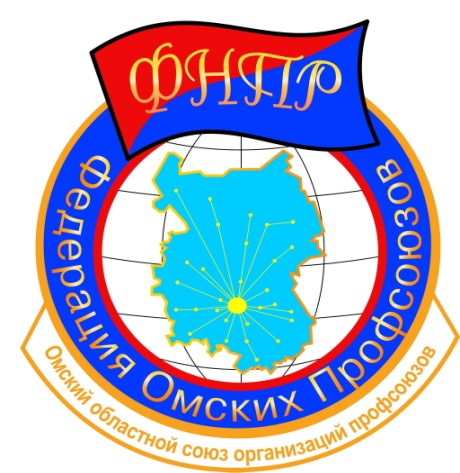 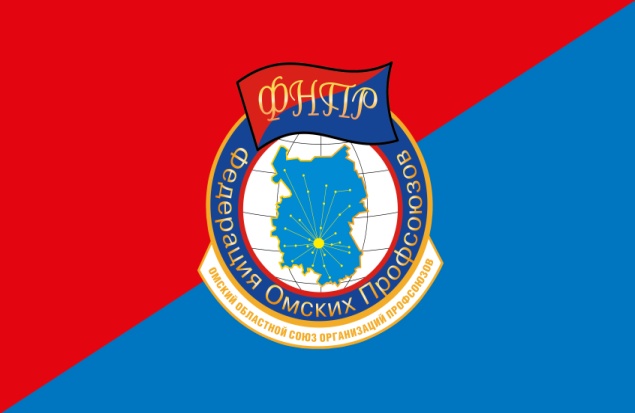 